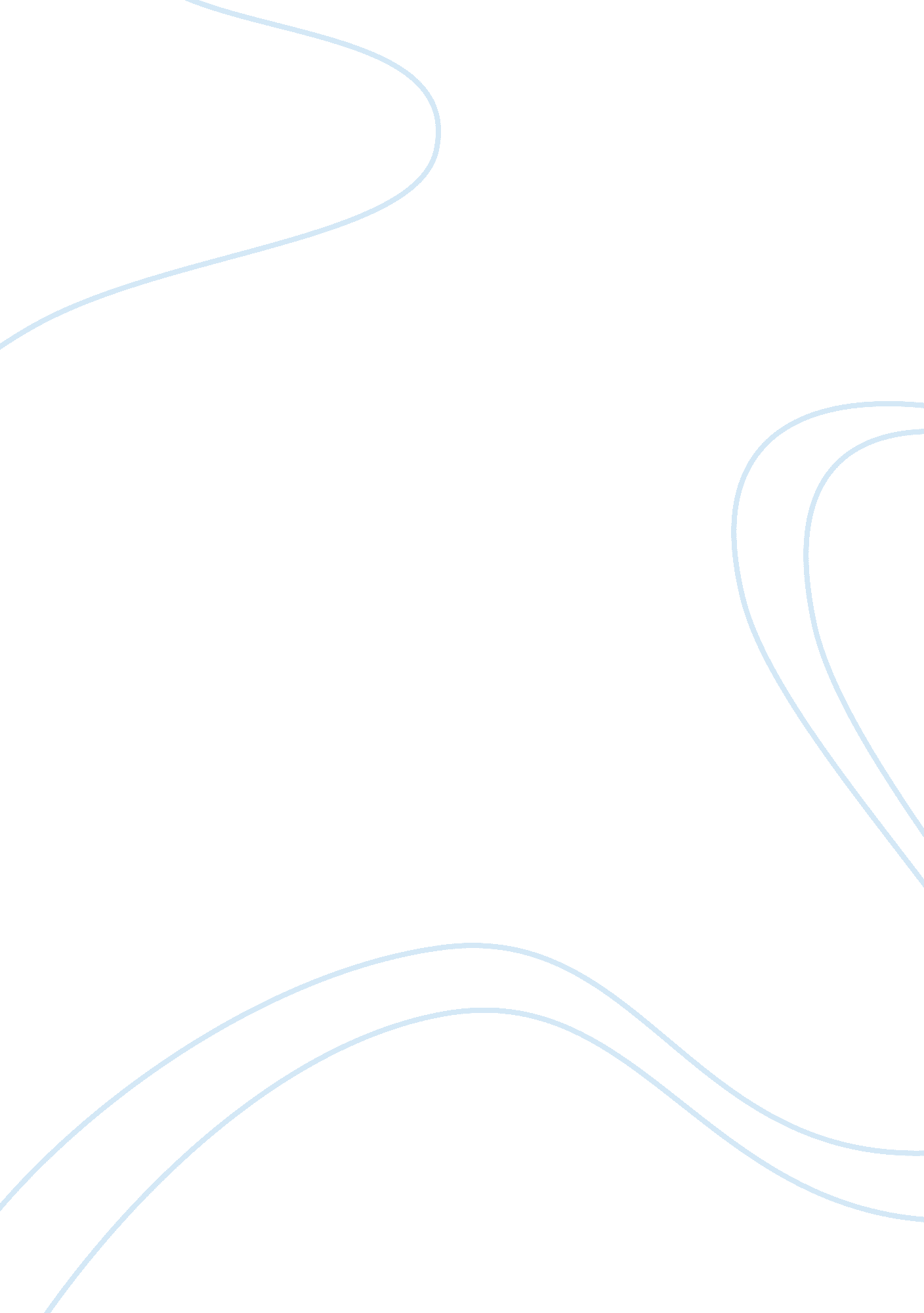 Economical plastic bird spikes won’t allow birdsEconomics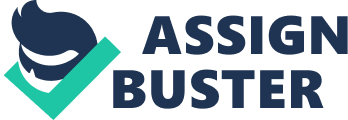 Release - Plastic bird spikes keep pest birds like pigeons, gulls and crows from landing and roosting on your building One of the most effective and humane bird deterrents ever devised is currently available in a variety of sizes and colors. More economical than steel spikes, polycarbonate bird spikes are the anti-perching, anti-roosting bird deterrent that wont allow larger birds to land on or near them. The spikes are blunted at the tips so they won't harm birds, curious pets or installers, and the spikes have been approved by a number of humane groups-including the U. S. Humane Society. Perching birds have long presented a problem for property owners who must deal with bird droppings and debris. If allowed to gather, bird droppings can deface and often permanently mar surfaces. The acid in bird droppings can eat into paint, fabric, plastic, metal and even stonework. Bird droppings can also carry any of 60 known sissies, including salmonella. Bird nesting debris has been known to ignite electrical fires, block vents, and prevent AC units from functioning properly. Polycarbonate bird spikes offer property owners an effective means of bird control. They are an ideal bird deterrent for use on ledges, roofline, parapet walls, eaves, l- beams, windowsills, signs, light posts, awnings and canopies. The spiked strips come in two-foot sections and three different widths-3-, 5- and 7-inch-to match the surface being treated. The base of the spiked strip is Just 1. Inches wide, which allows for easy installation on narrow surfaces. A built-in glue tough and pre-drilled mounting holes allow for easy installation using commercially available glues, screws or tie downs. Another key feature of these durable bird spikes is their flexible base, which allows the spiked strip to " follow" curved surfaces, such as lampposts and signage. The spikes are also available in a variety of colors-including crystal clear, brick red, eight grey, brown, black and tan-so they'll blend in more readily with their surroundings. Read about Golden Arch Hotel Switzerland The rugged polycarbonate bird spikes are GSA approved and made of unbreakable IV-protected polycarbonate plastic to last for season after season outdoors. The spikes are non-conductive and will not interfere with electrical orcommunicationand transmission equipment. Each is manufactured in the USA and comes with a 5-year guarantee. Economical Plastic Bird Spikes Won't Allow Birds to Perch or Roost on Your Building By abashedly 